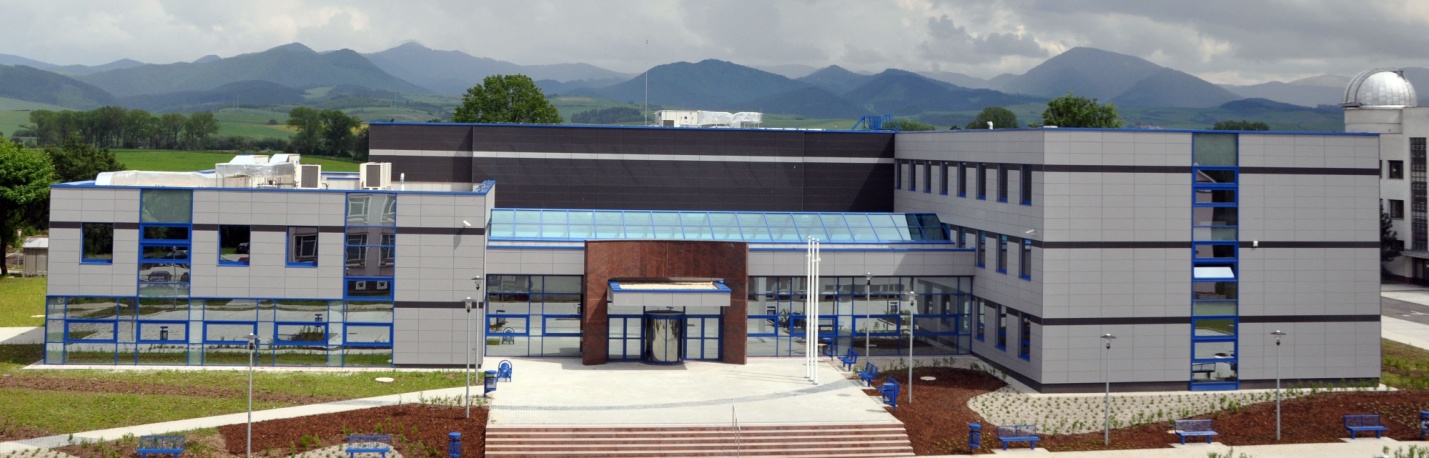 Odborný program 22. októbra 201513,00OtvoreniePríhovory hostíŠevčík  P.: I anesteziologové mají své dny... (30 min)Sániová  B.: Kde sme sa posunuli v ľudskom vedomí   (30 min)Sekcia lekárov14.30 Blok – Intenzívna medicínaPreditívne faktory zlyhania obličiek u pacientov s rozsiahlym poranením (Sklienka P., KARIM Ostrava).Máme laboratórne monitorovať profylaxiu TEN u kriticky chorých ? (Kula R., KARIM Ostrava).Substituce závislostí – nedílná součást prevence i léčby delíria na JIP ? (Neiser J., KARIM Ostrava).15.30   Workshop (15 min)Delirantní stavy u kriticky nemocných (Káňová M., KARIM Ostrava).Sledování tkáňové ischemie u polytraumatizovaných pacientů v hemoragickém   šoku     pomocí mikrodialýzy  (Burša  F., KARIM Ostrava).Hodnocení  míry chirurgického traumatu pomocí analýzy proteinů s 100 A (Máca J.,  KARIM Ostrava).Prestávka 15 minSekcia lekárov 16,30 – 18,30Blok – Regionálna anestéziaPoužitie ultrazvuku v regionálnej anestézii (Koyš R., Kvašnica M., KAIM Martin).Použitie UGRA pri karotickej endarterektomii (Čiljaková Z., Koyš R., KAIM Martin).Použitie UGRA pri operačných výkonoch na hornej končatine (Kvašnica M., Kozánek P., KAIM Martin).Použitie UGRA pri operačných výkonoch na dolnej končatine (Kozánek P., Kvašnica M., KAIM Martin).19,00 – spoločenský večerSekcia sestier 14,00 – 15,15Blok anestézia:Práva pacienta na operačnej sále (Huťková Z., KAIM Martin).Maligní hypertermie (Vylíčilová A., KARIM Ostrava).Význam Acute pain service v léčbě pooperační bolesti (Zoubková R., KARIM Ostrava).Analýza PACU v ČR a v zahraničí (Zamastilová H., Nováková D., KARIM Ostrava).Prestávka 15 min15,30 – 17,00BIS – význam monitorovania hĺbky anestézie (Kozolová M., KAIM Martin).Axilárny  blok s USG navigáciou  (Chnupová I., KAIM Martin).Úskalia zaistenia dýchacích ciest pri fraktúrach maxilofaciálneho skeletu z pohľadu anestéziologickej sestry (Horváthová A., Belková Z., Kubenová E., Kluknavská J., KAIM Martin).Hemoragický šok - kazuistika  (Koričárová E., Jadvišová J., Cígerová H., KAIM Martin).Odborný program  23. októbra 2015Sekcia lekárov – výskumný projekty KAIM  8,30 – 10,00Workshop Ako pripraviť vedecký projekt – možnosti a realita (Antošová M., Kancelária európskych a národných projektov JLF UK Martin).Príprava  medicínskych dát na štatistické spracovanie  (Drobná E., Katedra informatiky, AOS Liptovský Mikuláš).Vlnová funkcia a jej power-spektrálna v EEG signále.  (Drobný M., KAIM Martin)Využitie power-spektrálnej analýzy na intenzívnej jednotke KAIM  (Sániová B., KAIM Martin).EEG signál počas GA spracovaný systémom LORETA (Fischer M., KAIM Martin).Bedside consciousness  (Škutchanová  A., KAIM Martin).Prestávka 15 minSekcia lekárov – 10,30WorkshopPosouzení perioperačního průběhu na podkladě variability srdeční frekvence (Reimer P., KARIM Ostrava).Hypotenze po úvodu do anestezie (Jor O., KARIM Ostrava).Monitorace hloubky anestezie u dětí  (Divák J., Frelich M., KARIM Ostrava)Súčasný pohľad na použitie balansovaných roztokov kryštaloidov (Koyš R., KAIM Martin)Sekcia sestier – 8,30 – 10,00Blok intenzívna medicína:Pád z výše – kazuistika (Madziová S., KARIM Ostrava).Obesita jako limitující faktor v ošetřovatelské péči (Haltofová A., KARIM Ostrava).Dárce s nebijícem srdcem (Glac T., Streitová D., Švec P., KARIM Ostrava).Etické aspekty starostlivosti o darcu orgánov (Ptáková M., Mojžiš V., Bursa D., KAIM Martin).Prestávka 15 min10,30 – 12,00ECMO jako rescue therapy z pohledu sestry (Rusková K., KARIM Ostrava).Nová doporučení pro prevenci sepse a jejich aplikace do klinické praxe (Zoubková R., KARIM Ostrava).Prevence infekce v místě zavedení centrálních žilních katétrů (Švec P., KARIM Ostrava).V.A.C. systém (Koraušová K., Brňák J., Wáclaviaková M., KAIM Martin).Diskusia.Záver.